Pressure System / Vessel Registration Form (PSR1 Form)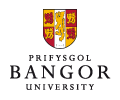 This Form can be used to register and de-register a pressure system / vessel and to notify system modifications.  Please complete electronically and return as indicated below.New Pressure System Registration / 2.  Existing Pressure System Modifications / 3.  De-registration (please delete 1., 2., or 3. as appropriate)New Pressure System Registration / 2.  Existing Pressure System Modifications / 3.  De-registration (please delete 1., 2., or 3. as appropriate)New Pressure System Registration / 2.  Existing Pressure System Modifications / 3.  De-registration (please delete 1., 2., or 3. as appropriate)New Pressure System Registration / 2.  Existing Pressure System Modifications / 3.  De-registration (please delete 1., 2., or 3. as appropriate)New Pressure System Registration / 2.  Existing Pressure System Modifications / 3.  De-registration (please delete 1., 2., or 3. as appropriate)New Pressure System Registration / 2.  Existing Pressure System Modifications / 3.  De-registration (please delete 1., 2., or 3. as appropriate)PRESSURE SYSTEM / VESSEL PRESSURE SYSTEM / VESSEL PRESSURE SYSTEM / VESSEL PRESSURE SYSTEM / VESSEL PRESSURE SYSTEM / VESSEL PRESSURE SYSTEM / VESSEL Age of Pressure System (approx)Age of Pressure System (approx)Make & ModelMake & ModelType of Equipment (eg autoclave)Type of Equipment (eg autoclave)Serial NumberSerial NumberID Tag Reference NumberID Tag Reference NumberSystem CapacitySystem CapacitySystem Content (eg Argon)System Content (eg Argon)Working Pressure (PSI or bar litres)Working Pressure (PSI or bar litres)Is it part of building’s pressure system ie built into the building?  (circle)Is it part of building’s pressure system ie built into the building?  (circle)YESYESYESNOReplacement / Expiry Date (if available)Replacement / Expiry Date (if available)Modification – provide summaryModification – provide summaryITEM LOCATIONITEM LOCATIONITEM LOCATIONITEM LOCATIONITEM LOCATIONITEM LOCATIONCollege / School / Service College / School / Service Building NameBuilding NameFloor NumberFloor NumberRoom NumberRoom NumberCOLLEGE / SCHOOL / SERVICE CONTACT DETAILSCOLLEGE / SCHOOL / SERVICE CONTACT DETAILSCOLLEGE / SCHOOL / SERVICE CONTACT DETAILSCOLLEGE / SCHOOL / SERVICE CONTACT DETAILSCOLLEGE / SCHOOL / SERVICE CONTACT DETAILSCOLLEGE / SCHOOL / SERVICE CONTACT DETAILSUser’s 
Contact DetailsName:User’s 
Contact DetailsExt No:Email:Nominated Person
Contact DetailsName:Nominated Person
Contact DetailsExt No:Email:DateEmail completed Form as an attachment to Insurance Officer, i.g.phillips@bangor.ac.uk and cc healthandsafety@bangor.ac.uk and Campus Services at maintenance@bangor.ac.uk if the system impacts on the building infrastructureEmail completed Form as an attachment to Insurance Officer, i.g.phillips@bangor.ac.uk and cc healthandsafety@bangor.ac.uk and Campus Services at maintenance@bangor.ac.uk if the system impacts on the building infrastructureEmail completed Form as an attachment to Insurance Officer, i.g.phillips@bangor.ac.uk and cc healthandsafety@bangor.ac.uk and Campus Services at maintenance@bangor.ac.uk if the system impacts on the building infrastructureEmail completed Form as an attachment to Insurance Officer, i.g.phillips@bangor.ac.uk and cc healthandsafety@bangor.ac.uk and Campus Services at maintenance@bangor.ac.uk if the system impacts on the building infrastructureEmail completed Form as an attachment to Insurance Officer, i.g.phillips@bangor.ac.uk and cc healthandsafety@bangor.ac.uk and Campus Services at maintenance@bangor.ac.uk if the system impacts on the building infrastructureEmail completed Form as an attachment to Insurance Officer, i.g.phillips@bangor.ac.uk and cc healthandsafety@bangor.ac.uk and Campus Services at maintenance@bangor.ac.uk if the system impacts on the building infrastructure